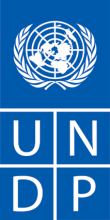 ANNEX 1FORM FOR SUBMITTING SERVICE PROVIDER’S PROPOSAL(This Form must be submitted only using the Service Provider’s Official Letterhead/Stationery)To:	We, the undersigned, hereby offer UNDP the following services in accordance with the requirements specified in RFP/003/20 – Problem drug use study in Uzbekistan” and all its annexes, as well as the General Terms and Provisions of UNDP contracts. We confirm that we have read, understood and accept the requirements and terms of the terms of reference describing our duties and responsibilities under this RFP, as well as the general UNDP terms and conditions under the contract.We agree to abide by the terms of this commercial offer within 120 calendar days from the deadline specified in the request for the submission of the offer; it remains binding and can be accepted at any time before the expiration of this period. We hereby declare that: (a) All information and statements presented in this tender offer are true, and we agree that any incorrect information contained in it may lead to our disqualification;(b) At present, we are not included in the UN register which includes companies that are not entitled to supply, and other similar lists of other UN agencies, and we are in no way connected with any companies or persons included in the UN Security Council Committee Consolidated List 1267/1989.(c) We are not at the stage of unfinished bankruptcy and we have no lawsuits or claims that could adversely affect our work as an operating enterprise;(d) We do not employ people who work or have recently worked for the UN or UNDP, and we do not plan to hire such persons.We are aware that your organization reserves the right to accept or reject any of the proposals received, is not responsible for such actions and does not undertake to inform the supplier of their reasons without a request from us:Qualifications of the Service ProviderProposed Methodology for the Completion of ServicesQualifications of Key Personnel If required by the RFP, the Service Provider must provide:Names and qualifications of the key personnel that will perform the services indicating who is Team Leader, who are supporting, etc.;CVs demonstrating qualifications must be submitted if required by the RFP; and Written confirmation from each personnel that they are available for the entire duration of the contract.Copy of diplomas, certificates, as required by UNDP.Cost Breakdown per Deliverable**This shall be the basis of the payment tranches, whether there are discrepancies between the total amount specified in tables D and E, in that case the price rate indicated in table (D) will be prevalent.  
Cost Breakdown by Cost Component:  Name and signature of authorized person] [Position] [Date] [Stamp of the company] ANNEX 2Part 1: DECLARATION OF INTEREST_____________________________________________________________________________________Dear Sir/Madam, We/I, ________________ (Name and Title), as Director/Founder of ________ Company, declare that:(a) Have no financial and other interests in, association or relationship with, are not employed and do not have relatives (i.e. spouse, parents, children or siblings) employed by the United Nations Development Programme (UNDP) or the Government of Uzbekistan that announced the tender; and do not have access to information about, or influence on the selection process for this tender; (b) Have no common controlling partner, director, shareholder, legal representative for the purposes of this tender with any other entity submitting its Quotation under this tender; are not subcontracting or are subcontractors to other entities for the purposes of this tender; and that the experts proposed in the team do not participate in more than one Quotation for this tender; (c) Are not involved in activities that could have an impact on the objectivity and independence of the Contractor’s team in carrying out its duties under the contract or can affect the image of the United Nations and the Government of Uzbekistan. We certify that the information stated is true, correct and complete to the best of our knowledge and belief. We are obliged to comply with all requests for additional information, documentation, clarification and/or verification concerning the Declaration of Interest statement. All other information that we have not provided automatically implies our full compliance with the requirements, terms and conditions of the tender. We declare that we are not in the UN Security Council 1267/1989 List, UN Procurement Division List or other UN Ineligibility List. Name and signature of authorized person] [Position] [Date] [Stamp of the company] Table 2: COMPANY PROFILEName and signature of authorized person] [Position] [Date] [Stamp of the company] PART 3: PERFORMANCE OF SIMILAR CONTRACTS. **Requires at least two similar contracts during last 3 years on supply of machinery (including field and sport equipment). [Name and signature of authorized person] [Position] [Date] [Stamp of the company]The Service Provider must describe and explain how and why they are the best entity that can deliver the requirements of UNDP by indicating the following:a) Profile – describing the nature of business, information about the company (10 pages max.) confirming the field of expertise, practical experience of the Offeror in the required area.b) The company’s charter should include the right and other permits to provide the service, Registration Papers, Tax Payment Certification, etc.c) Recommendations and list of corporate orderers/clients to whom such services were provided d) A copy of Latest Business Registration Certificate and License verified by signature of authorized person and stamp.The service provider should provide a step-by-step concept and implementation scheme for the tasks/methodology with a work schedule (10 pages max.), describe how it will meet the RFP requirements with a detailed description of the main performance characteristics of the work, reporting mechanisms and quality assurance, and rationale for the proposed methods in the context of local conditions and the type of work.For local companies registered in Uzbekistan:For local companies registered in Uzbekistan:For local companies registered in Uzbekistan:For local companies registered in Uzbekistan:For local companies registered in Uzbekistan:OutputsActivity/OutputPayment StructurePrice UZS (indicate currency)(The total amount)Including VAT ___% (indicate amount), UZS1.Profile report of each region and study locations including summary tables of initial respondents (seeds) in each locationПрофильный отчёт по каждому региону и месту проведения исследования, включая сводные таблицы по "первичным респондентам" в каждом месте проведения исследования20%2.Finalisation of protocol and questionnaire with report from pre-test and pilot testing; Field work manual for interviewers developed; Report from training of the interviewers; Final field work plan, organization of fieldwork, with related quality checks and quality control mechanismОкончательная доработка протокола и вопросника с отчётом о предваритель-ном и пилотном тестировании; Практическое руководство по проведению работы на местах, разработанное для интервьюеров; Отчёт об итогах обучения интервьюеров; Окончательный план проведения работ на местах, организация работ с подготовкой соответствующих механизмов проверки и контроля качества;20%3.Periodic and final field work reportПериодический и заключительный отчёты о работе по сбору данных на местах20%4.Final data base containing data from questionnaires with variable and value labels in SPSS format formedСформированная окончательная база данных, содержащая данные из вопросников, с переменными метками и метками значений в формате SPSS20%5Draft analytical report analysing the responses from the questionnaires by gender, age and regions; Final analytical reportПроект аналитического отчёта с анализом ответов на вопросники с разбивкой по полу, возрасту и регионам; Окончательный аналитический отчет20%Всего:100%For foreign companies with a legal address and bank account outside Uzbekistan:For foreign companies with a legal address and bank account outside Uzbekistan:For foreign companies with a legal address and bank account outside Uzbekistan:For foreign companies with a legal address and bank account outside Uzbekistan:OutputsActivity/OutputPayment StructurePrice ____ (indicate currency) (The total amount) 1.Profile report of each region and study locations including summary tables of initial respondents (seeds) in each locationПрофильный отчёт по каждому региону и месту проведения исследования, включая сводные таблицы по "первичным респондентам" в каждом месте проведения исследования20%2.Finalisation of protocol and questionnaire with report from pre-test and pilot testing; Field work manual for interviewers developed; Report from training of the interviewers; Final field work plan, organization of fieldwork, with related quality checks and quality control mechanismОкончательная доработка протокола и вопросника с отчётом о предваритель-ном и пилотном тестировании; Практическое руководство по проведению работы на местах, разработанное для интервьюеров; Отчёт об итогах обучения интервьюеров; Окончательный план проведения работ на местах, организация работ с подготовкой соответствующих механизмов проверки и контроля качества;20%3.Periodic and final field work reportПериодический и заключительный отчёты о работе по сбору данных на местах20%4.Final data base containing data from questionnaires with variable and value labels in SPSS format formedСформированная окончательная база данных, содержащая данные из вопросников, с переменными метками и метками значений в формате SPSS20%5Draft analytical report analysing the responses from the questionnaires by gender, age and regions; Final analytical reportПроект аналитического отчёта с анализом ответов на вопросники с разбивкой по полу, возрасту и регионам; Окончательный аналитический отчет20%Total:Total:100%Description of ActivityRemuneration per Unit of TimeTotal Period of EngagementNo. of PersonnelTotal Rate I. Personnel Services      1. Services of attracted Expertise            a.  Expertise Services 1           b. Expertise Services 2     2.  Services from Overseas (if required)          a.  Expertise Services 1          b.  Expertise Services 2II. Out of Pocket Expenses           1.  Travel Costs           2.  Daily Allowance including accommodationIII. Other Direct Related Costs (translation, printing and other)IV. Overhead expenses (no more 3,5%)Part 3: COMPANY PROFILE 1.  Offeror’s Legal Name [insert Offeror’s legal name]Part 3: COMPANY PROFILE 1.  Offeror’s Legal Name [insert Offeror’s legal name]Part 3: COMPANY PROFILE 1.  Offeror’s Legal Name [insert Offeror’s legal name]2.  In case of Joint Venture (JV), legal name of each party: [insert legal name of each party in JV]2.  In case of Joint Venture (JV), legal name of each party: [insert legal name of each party in JV]2.  In case of Joint Venture (JV), legal name of each party: [insert legal name of each party in JV]3.  Actual or intended Country/ies of Registration/Operation: [insert actual or intended Country of Registration]3.  Actual or intended Country/ies of Registration/Operation: [insert actual or intended Country of Registration]3.  Actual or intended Country/ies of Registration/Operation: [insert actual or intended Country of Registration]4.  Year of Registration in its Location: [insert Offeror’s year of registration]4.  Year of Registration in its Location: [insert Offeror’s year of registration]4.  Year of Registration in its Location: [insert Offeror’s year of registration]5. Countries of Operation6. No. of permanent staff in each Country7. Years of Operation in each Country8.  Legal Address/es in Country/ies of Registration/Operation: [insert Offeror’s legal address in country of registration]8.  Legal Address/es in Country/ies of Registration/Operation: [insert Offeror’s legal address in country of registration]8.  Legal Address/es in Country/ies of Registration/Operation: [insert Offeror’s legal address in country of registration]9. Value and Description of Top three (3) Biggest Contracts for the past five (5) years9. Value and Description of Top three (3) Biggest Contracts for the past five (5) years9. Value and Description of Top three (3) Biggest Contracts for the past five (5) years10.  Latest Credit Rating (Score and Source, if any) 10.  Latest Credit Rating (Score and Source, if any) 10.  Latest Credit Rating (Score and Source, if any) 11.  Brief description of litigation history (disputes, arbitration, claims, etc.), indicating current status and outcomes, if already resolved. 11.  Brief description of litigation history (disputes, arbitration, claims, etc.), indicating current status and outcomes, if already resolved. 11.  Brief description of litigation history (disputes, arbitration, claims, etc.), indicating current status and outcomes, if already resolved. 12.  Offeror’s Authorized Representative Information Name: [insert Authorized Representative’s name]Address: [insert Authorized Representative’s Address]Telephone/Fax numbers: [insert Authorized Representative’s telephone/fax numbers]Email Address: [insert Authorized Representative’s email address]12.  Offeror’s Authorized Representative Information Name: [insert Authorized Representative’s name]Address: [insert Authorized Representative’s Address]Telephone/Fax numbers: [insert Authorized Representative’s telephone/fax numbers]Email Address: [insert Authorized Representative’s email address]12.  Offeror’s Authorized Representative Information Name: [insert Authorized Representative’s name]Address: [insert Authorized Representative’s Address]Telephone/Fax numbers: [insert Authorized Representative’s telephone/fax numbers]Email Address: [insert Authorized Representative’s email address]13.  Are you in the UNPD List 1267.1989 or UN Ineligibility List?   □ YES or □ NO13.  Are you in the UNPD List 1267.1989 or UN Ineligibility List?   □ YES or □ NO13.  Are you in the UNPD List 1267.1989 or UN Ineligibility List?   □ YES or □ NOName of delivered goodsTerms of the contract (year, month)Cost of workCustomer (Company name, full name of the contact person, telephone)